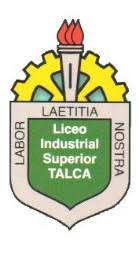 CONSTRUCCIONES METALICAS.GUIA DE TRABAJO “EMPRENDIMIENTO Y EMPLEABILIDAD” CUARTO MEDIOPROFESOR: NAHUM UNDA TIPOS DE EMPRENDEDORES.CASO 1 Manuel era jefe de proyectos en una empresa de ingeniería. Le iba muy bien, aunque sentía que su trabajo no tenía sentido para él. Tuvo una idea que luego fue madurando hasta ejecutarla. Se retiro de la empresa y partió con un nuevo proyecto. Fundo una corporación sin fines de lucro que busca reforestar la zona precordillerana de Santiago para contribuir a la descontaminación de la ciudad. Mediante un voluntariado organizado, en el que participaban estudiantes de distintos colegios fue sembrando áreas verdes en suelos desforestados de la ciudad. Se financiaba con el aporte de empresas y particulares. Con el tiempo, los recursos se hicieron pocos y se le ocurrió ofrecer un servicio a las empresas para mejorar el clima laboral y aprovechar el potencial de sus trabajadores. El servicio consiste en que todos los trabajadores ´participen en una actividad organizada que permitan conformar grupos heterogéneos de trabajo en los que gerentes, ejecutivos y administrativos de distintas áreas trabajen codo con codo, pala y picota en mano, preparando la tierra para plantar nuevos arboles en un sector que haya perdido su vegetación natural. La empresa logra con esa instancia mejorar la gestión de los equipos, gracias a la actividad que realizan, que además conlleva beneficios para la comunidad.   Desarrollo. ¿Qué sentido tiene para Manuel su nueva actividad laboral?¿replicarías algún aspecto de la conducta de Manuel? ¿por qué?¿consideras que Manuel tuvo que realizar algún sacrificio para lograr llevar a cabo su proyecto? Explicalos. ¿es Manuel un empresario?¿es un emprendedor?Realice un FODA del proyecto de Manuel. Ref.: EMPRENDIMIENTO “texto del estudiante” capitulo 1 cualidades del emprendedor pág. 14-23 Dudas y recepción de guia desarrollada al correo  n.abatemol@gmail.com 